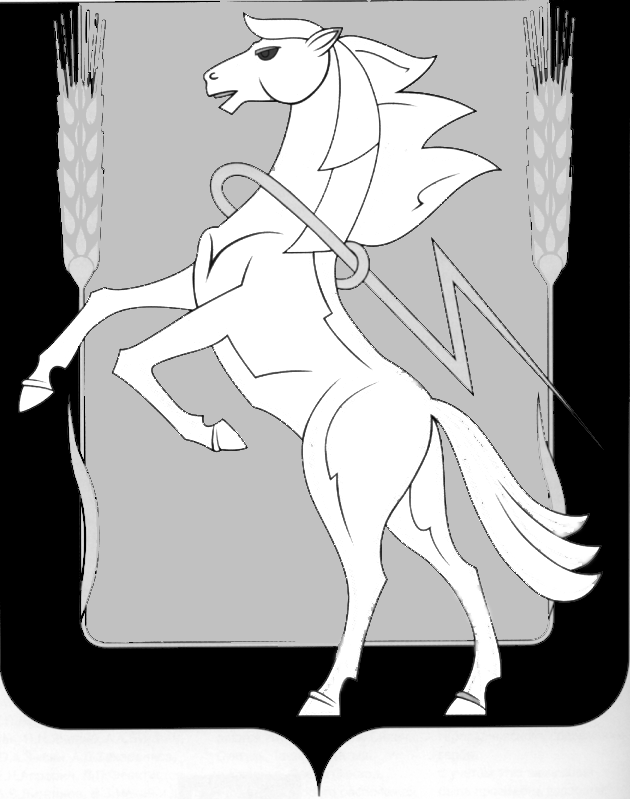 СОБРАНИЕ ДЕПУТАТОВ СОСНОВСКОГОМУНИЦИПАЛЬНОГО РАЙОНАПЯТОГО СОЗЫВАРЕШЕНИЕот «___» ________ 2019 года № В соответствии с Земельным кодексом Российской Федерации, Градостроительным кодексом Российской Федерации, Гражданским кодексом Российской Федерации, Федеральным законом от 06 октября 2003 года № 131-ФЗ «Об общих принципах организации местного самоуправления в Российской Федерации», от 28.12.2009 N 381-ФЗ "Об основах государственного регулирования торговой деятельности в Российской Федерации", Законом Челябинской области от 24 апреля 2008 года № 257-ЗО «О порядке определения размера арендной платы за земельные участки, государственная собственность на которые не разграничена, предоставленные в аренду без проведения торгов», решением Собрания депутатов Сосновского муниципального района  пятого созыва от 20.02.2019 № 537 " Об арендной плате за землю на территории Сосновского муниципального района" Собрание депутатов Сосновского муниципального района пятого созыва, РЕШАЕТ :1. Утвердить методику расчета платы за использование земельных участков, государственная собственность на которые не разграничена, или находящиеся в муниципальной собственности, и предназначенных для размещения предприятий общественного питания и объектов развлекательных аттракционов сезонного функционирования на территории Сосновского муниципального района (приложение).2. Направить настоящее Решение Главе Сосновского муниципального района для подписания и опубликования.3. Опубликовать настоящее Решение в Информационном бюллетене «Сосновская Нива» и разместить на сайте органов местного самоуправления Сосновского муниципального района в сети Интернет - www.chelsosna.ru.4. Настоящее Решение вступает в силу со дня его официального опубликования.5. Исполнение настоящего Решения возложить на Комитет по управлению имуществом и земельным отношениям Сосновского муниципального района.6. Контроль исполнения настоящего Решения возложить на комиссию по аграрным вопросам, экологии и природопользованию.Глава Сосновского                                                Председатель Собраниямуниципального района                                       депутатов Сосновского          муниципального района____________Е.Г.Ваганов                                    ___________Г.М. ШихалеваПриложение № 1к Решению Собрания депутатов Сосновского муниципального района Челябинской области                                                                                      от «__» ___ 2019г №______     Методикарасчета платы за использование земельных участков,государственная собственность на которые не разграничена или находящиеся в муниципальной собственности и предназначенныхдля размещения предприятий общественного питания и объектовразвлекательных аттракционов сезонного функционированияна территории Сосновского муниципального района1. Настоящая методика определяет порядок расчета платы за использование земельных участков, государственная собственность на которые не разграничена или находящиеся в муниципальной собственности и предназначенных для предприятий общественного питания и объектов развлекательных аттракционов сезонного функционирования на территории Сосновского муниципального района при заключении договора о размещении сезонного предприятия без предоставления в аренду земельного участка.2. Годовая плата за использование земельных участков определяется по формуле:П = Бс * S * Сп * К1 * К2, где:П - размер платы (рублей в год);Бс - базовая стоимость (рублей за 1 кв. м).Базовая стоимость установлена равной размеру среднего уровня кадастровой стоимости земельных участков, предназначенных для размещения объектов торговли, общественного питания и бытового обслуживания, утвержденного приказом Министерства имущества и природных ресурсов Челябинской области от 10.11.2015 N 263-П "Об утверждении результатов государственной кадастровой оценки земель населенных пунктов Челябинской области", в размере 3460 руб. 18 коп. за 1 квадратный метр;S - площадь земельного участка (кв. м);Сп - ставка платы в зависимости от категории земель и (или) вида использования земельного участка, установленная Законом Челябинской области от 24.04.2008 N 257-ЗО "О порядке определения размера арендной платы за земельные участки, государственная собственность на которые не разграничена, предоставленные в аренду без проведения торгов" (%);K1 - значение коэффициента, учитывающего разрешенное  использование земельного участка согласно сведениям, содержащимся в Едином государственном реестре недвижимости, утвержденного решением Собрания депутатов Сосновского муниципального района  пятого созыва от 20.02.2019 № 537 " Об арендной плате за землю на территории Сосновского муниципального района ";K2 - значение коэффициента, учитывающего особенности расположения земельного участка на территории Сосновского муниципального района, утвержденного решением Собрания депутатов Сосновского муниципального района  пятого созыва от 20.02.2019 № 537 " Об арендной плате за землю на территории Сосновского муниципального района".                                                                                             Председатель Комитета                                                                                     по управлению имуществом                                                                                         и земельным отношениям                                                                                  Сосновского муниципального                                                                                                                          района                                                                                                            Н.Н. ПлюсковаОб утверждении методики расчета платы за использование земельных участков, государственная собственность на которые не разграничена или находящиеся в муниципальной собственности и предназначенных для размещения предприятий общественного питания и объектов развлекательных аттракционов сезонного функционирования на территории Сосновского муниципального района